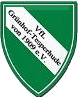 Regelnfür den Aufenthalt auf dem SportplatzDer Sportplatz wird nur mit der/m Trainer/in zusammen betreten.Einzelnen Teilnehmern/innen ist es nicht gestattet, vorab bereits den Sportplatz zu betreten.Die jeweiligen Trainingsgruppen sammeln sich zu Trainingsbeginn (frühestens 10 Min. vorher) unter Einhaltung des Kontaktabstandes vor bzw. neben dem Vereinsheim.Den Anweisungen des Trainers/der Trainerin ist Folge zu leisten.Während des Trainings ist der Aufenthalt nur auf dem Sportplatz erlaubt; ausgenommen ist selbstverständlich der Toilettengang o.ä.Nach Ende des Trainings ist der Sportplatz umgehend zu verlassen. Ein längeres Verweilen auf dem Platz ist nicht erlaubt!Umkleiden/Duschen werden auf eigene Verantwortung genutzt.Auf Zuschauer/innen während des Trainingsbetriebes sollte verzichtet werden. Ansonsten gelten die §§ 5 bis 5 d der Corona-Landesverordnung Schleswig-Holstein entsprechend, u.a. sind Kontaktdaten der Zuschauer/innen aufzunehmen. Näheres regelt bei Fußballspielen das Hygienekonzept „Fußball“.Sollten vom Vorstand zu Widerhandlungen festgestellt werden, werden die Teilnehmer/innen vom Trainingsbetrieb ausgeschlossen. Einen etwaigen Ausschluss aus dem Verein behält sich der Vorstand vor!Grünhof, den 28. Juli 2021VfL Grünhof-Tesperhude v. 1909 e.V.Der Vorstand